Наркотики — это химические вещества растительного или синтетического происхождения, способные вызывать изменение психического состояния, систематическое применение которых приводит к зависимости.Юлия Игоревна, представитель нарко контроля, 14 октября ещё раз нам рассказала истины:Психоактивные вещества – это вещества, действующие на мозг и нервную систему человека и вызывающие привыкание.Существует множество немедленных и отсроченных воздействий психоактивных веществ на организм человека.Употребление психоактивных веществ не делает человека сильнее, умнее, взрослее и т.п. и не является способом разрешения проблем.Употребление психоактивных веществ является социально неприемлемым. Подавляющее большинство людей не употребляют Психоактивные вещества.Мы еще раз поговорили об ответственности за распространение или рекламу наркотических средств, все было подкреплено примерами из практики Юлии Игоревны.На самом деле психоактивные вещества – не магическое средство и не могут сделать всё то, что им приписывается. Они не дают избавления от проблем. Наилучший способ поднять настроение – это естественные способы: физкультура, спорт, танцы, объятия, прикосновения, музыка, романтические чувства.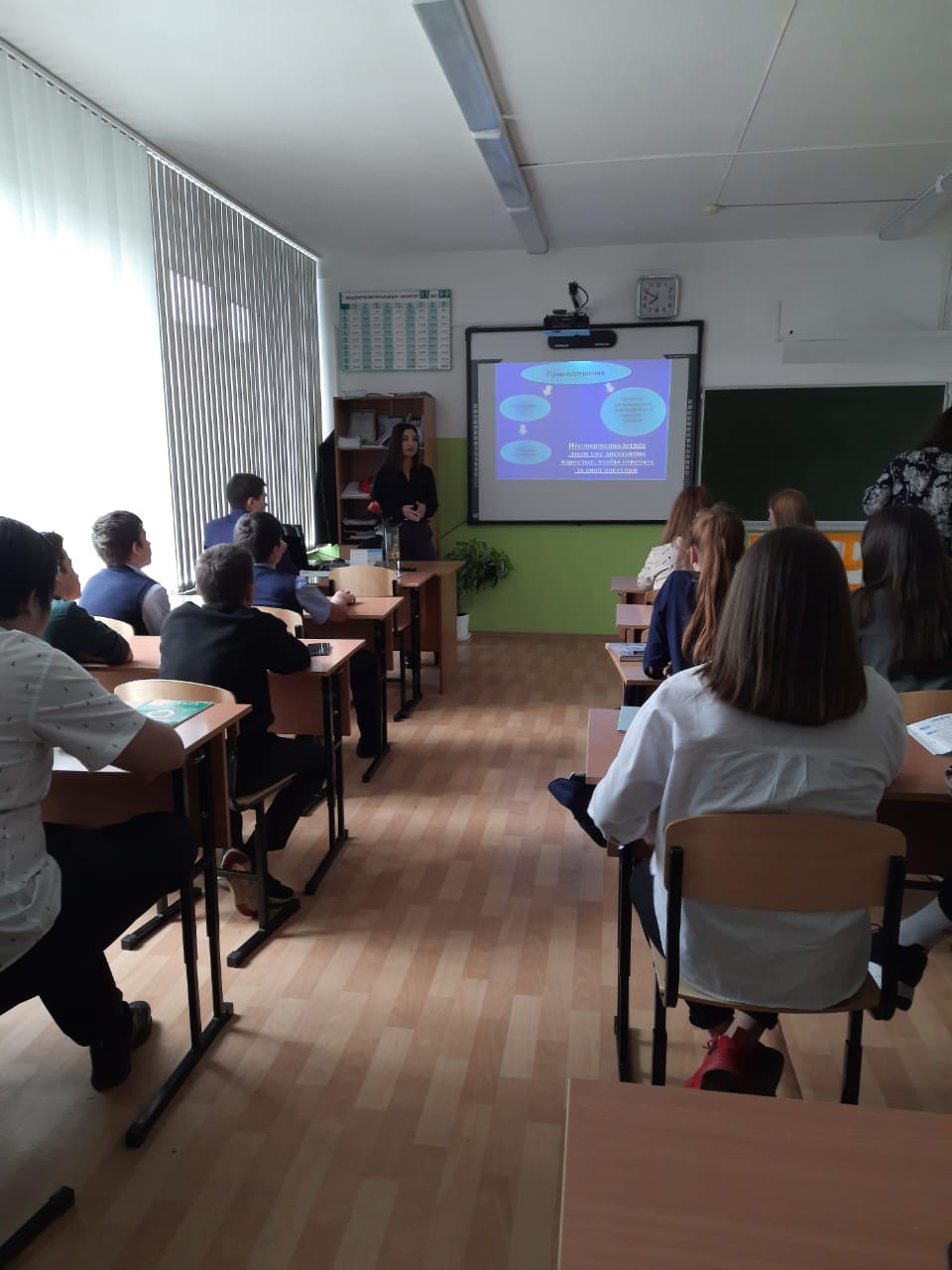 